‌ ‌ ‌ ‌ ‌ ‌ ‌ ‌ ‌ ‌ ‌ ‌ ‌ ‌ ‌ ‌ ‌ ‌ ‌ ‌ ‌ ‌ ‌ ‌ ‌ ‌ ‌ ‌ ‌ ‌ ‌ ‌ ‌ ‌ ‌ ‌ ‌ ‌ ‌ ‌ ‌ ‌ ‌ ‌ ‌ ‌ ‌ ‌ ‌ ‌ ‌ ‌ ‌ ‌ ‌ ‌ ‌ ‌ ‌ ‌ ‌ ‌ ‌ ‌ ‌ ‌ ‌ ‌ ‌ ‌ ‌ ‌ ‌ ‌ ‌ ‌ ‌ ‌ ‌ ‌ ‌ ‌ ‌ ‌ ‌ ‌ ‌ ‌ ‌ ‌ ‌ ‌ ‌ ‌ ‌ ‌ ‌ ‌ ‌ ‌ ‌ ‌ ‌ ‌ ‌ ‌ ‌ ‌ ‌ ‌ ‌ ‌ ‌ ‌ ‌ ‌ ‌ ‌ ‌ ‌ ‌ ‌ ‌ ‌ ‌ ‌ ‌ ‌ ‌ ‌ ‌ ‌ ‌ ‌ ‌ ‌ ‌ ‌ ‌ ‌ ‌ ‌ ‌ ‌ ‌ ‌ ‌ ‌ ‌ ‌ 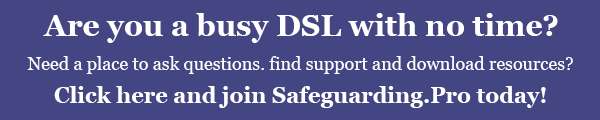 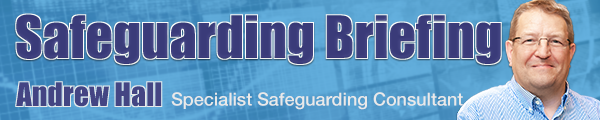 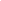 